À noter : La désignation des membres de la communauté se fera par cooptation par les membres parents d’un élève et les membres du personnel à l’aide d’un processus d’entrevue.Avoir entre 18 ans et 35 ans.Être de citoyenneté canadienne.Ne pas être en curatelle.Ne pas avoir été déclaré coupable d’une infraction qui est une manœuvre électorale frauduleuse en matière électorale ou référendaire en vertu de la Loi sur les élections scolaires visant certains membres des conseils d’administration des centres de services scolaires anglophones (chapitre E-2.3), de la Loi sur la consultation populaire (chapitre C-64.1), de la Loi sur les élections et les référendums dans les municipalités (chapitre E-2.2) ou de la Loi électorale (chapitre E-3.3) au cours des cinq dernières années.Être domicilié sur le territoire du centre de services scolaire.Sont inéligibles à la fonction de membre du conseil d’administration du centre de services scolaire les personnes suivantes :un membre de l’Assemblée nationale;un membre du Parlement du Canada;un membre du conseil d’une municipalité;un juge d’un tribunal judiciaire;le directeur général des élections et les autres membres de la Commission de la représentation électorale;les fonctionnaires, autres que les salariés au sens du Code du travail (chapitre C-27), du ministère de l’Éducation et de tout autre ministère qui sont affectés de façon permanente au ministère de l’Éducation;un employé du centre de services scolaire;un employé du Comité de gestion de la taxe scolaire de l’île de Montréal;une personne qui occupe un poste au sein du conseil d’administration, sauf dans le cas d’une élection lors de laquelle le poste qu’elle occupe est ouvert aux candidatures ou cesse d’exister;une personne qui occupe un poste de membre du conseil d’administration d’un autre centre de services scolaire ou qui est candidate à un autre poste de membre du conseil d’administration d’un centre de services scolaire; etune personne à qui une peine d’emprisonnement a été imposée (cette condition vaut pour la durée de la peine, mais cesse si la personne obtient un pardon pour l’acte commis).Nous prévoyons neuf séances régulières au calendrier durant l’année scolaire 2022-2023. Les rencontres du conseil d’administration sont publiques.   Les membres du conseil d’administration ont également la possibilité de siéger à des comités, dont le comité de gouvernance et d’éthique, le comité de vérification et le comité des ressources humaines. Les membres du conseil d’administration doivent suivre une formation obligatoire en ligne.Le mandat au conseil d’administration est d’une durée de trois ans.Une allocation de 100 $ est prévue pour la participation aux séances publiques en conformité avec le décret 1027-2020.L’avis de désignation par la direction générale est donné en date du 15 août 2022.  Vous avez jusqu’au jeudi 15 septembre 2022, 16 h, pour déposer votre candidature à un poste.  Une candidature est proposée au moyen du formulaire disponible sur notre site Internet www.cscotesud.qc.ca  sous l’onglet « Notre organisation » et l’onglet « Conseil d’administration » ou directement au Centre de services scolaire de la Côte-du-Sud situé au 157, rue Saint-Louis, Montmagny (Québec), entre 8 h et 16 h, du lundi au vendredi.De plus, toute candidature doit être accompagnée du curriculum vitae de la candidate ou du candidat ainsi que d’une lettre exposant son expertise et ses motivations pour ce poste.Toute candidature doit être déposée au plus tard le jeudi 15 septembre 2022, à 16 h, par courriel à l’adresse suivante : marie.letourneau@cscotesud.qc.ca ou par courrier au 157, rue Saint-Louis, Montmagny (Québec), G5V 4N3, à l’attention de madame Marie Létourneau.Les candidatures seront soumises à un comité de sélection formé de membres parents d’un élève et les membres du personnel du conseil d’administration. Des entrevues sont prévues. La date retenue pour les entrevues sera communiquée aux candidates sélectionnées et aux candidats sélectionnés. Veuillez noter qu’il sera nécessaire de compléter un formulaire concernant les antécédents judiciaires, lequel sera vérifié par la Sûreté du Québec.Merci de l’intérêt porté envers notre organisation!Pour tout renseignement supplémentaire, nous vous prions de vous adresser au directeur général, monsieur Jean-Marc Jean, par courriel à l’adresse suivante : marie.letourneau@cscotesud.qc.ca  ou par téléphone au 418 248-1001 poste 8480.Signature :____________________________________________
                            Directeur général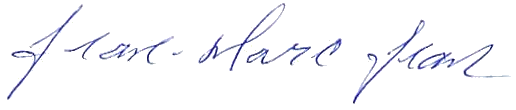 Donné à Montmagny, le 15 août 2022.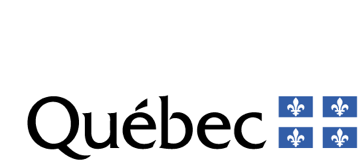 Avis de désignation des membres de la communautéau conseil d’administration duCentre de services scolaire de la Côte-du-Sud1 – Postes ouverts aux candidatures et identification du poste souhaitéPosteCatégorieMembre de la communauté âgé de 18 à 35 ans2 – Conditions d’éligibilité des membres de la communauté3 – Motifs d’inéligibilité des membres de la communauté4 – Implication au sein du conseil d’administration5 – Période de mise en candidature6 – Comment soumettre sa candidature7 – Pour plus d’information